УкраїнаВІДДІЛ КУЛЬТУРИМЕНСЬКОЇ  МІСЬКОЇ  РАДИ ЧЕРНІГІВСЬКОЇ ОБЛАСТІвул.Титаренка Сергія, 7 м. Мена  15600 тел. 2-10-88, факс 2-10-88 код ЄДРПОУ 41653615НАКАЗ № 23 - ОСВід 04.08.2021                                                         Про формування складу та організацію роботи конкурсної комісії з проведення конкурсного добору на зайняття вакантної посади директора комунального закладу «Менський краєзнавчий музей ім. В.Ф. Покотила»  Менської міської радиНа виконання Закону України «Про внесення змін до деяких законодавчих актів України щодо запровадження контрактної форми роботи у сфері культури та конкурсної процедури призначення керівників державних та комунальних закладів культури» від 28 січня 2016 року № 955-УШ, Закону України «Про культуру» від 14 грудня 2010 року №2778-VІНАКАЗУЮ: 1. Призначити   бібліографа КЗ «Менська публічна бібліотека» Москалець Світлану Миколаївну секретарем конкурсної комісії з проведення конкурсного добору на зайняття посади директора комунального закладу «Менський краєзнавчий музей ім. В.Ф. Покотила»  Менської міської ради.2. Затвердити відповідно до поданих документів склад конкурсної комісії з проведення конкурсного добору на зайняття посади директора  комунального закладу «Менський краєзнавчий музей ім. В.Ф. Покотила»  Менської міської ради (додаток 1).3. Спеціалісту відділу культури Менської міської ради   Ющенко Г.Є.1)  забезпечити розміщення на веб-сайті Менської міської ради оголошення щодо складу конкурсної комісії;2)  сформувати проєкт порядку денного засідань конкурсної комісії з проведення конкурсного добору на зайняття посади директора комунального закладу «Менський краєзнавчий музей ім. В.Ф. Покотила»  Менської міської ради;3) організувати підготовку до проведення засідань конкурсної комісії;4) довести до відома членів конкурсної комісії з проведення конкурсного добору на зайняття посади директора комунального закладу «Менський краєзнавчий музей ім. В.Ф. Покотила»   Менської міської ради про перше засідання, яке відбудеться 06.09.2021 року в малому залі комунального закладу «Менський будинок культури». Початок о 15.00 год. 4. Контроль за виконанням даного наказу залишаю за собою. Начальник відділу культуриМенської міської ради                                                          Шелудько С.В.Додаток 1до наказу відділу культури Менської міської ради від  04.08.2021 № 23 – ОССКЛАД конкурсної комісії з проведення конкурсного доборуна зайняття посади директора комунального закладу«Менський краєзнавчий музей ім. В.Ф. Покотила»  Менської міської радиСекретар конкурсної комісії:Члени конкурсної комісії:Начальник відділу  культуриМенської міської ради                                                        Шелудько С.В.Москалець Світлана Миколаївна бібліограф КЗ «Менська публічна бібліотека»;Стальниченко Юрій Валерійовичсекретар Менської міської ради (за згодою);Маринченко Оксана Володимирівнаорганізатор культурно-дозвіллєвої діяльності КЗ «Центр культури та дозвілля молоді»;Молочко Тетяна Миколаївнаголовний бухгалтер централізованої бухгалтерії відділу культури;Сировець Тетяна Василівназаступник директора КЗ «Менський будинок культури»;Кобець Тетяна Володимирівнабухгалтер 1 категорії централізованої бухгалтерії відділу культури Менської міської ради, скарбник Менської профспілки працівників культури України.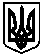 